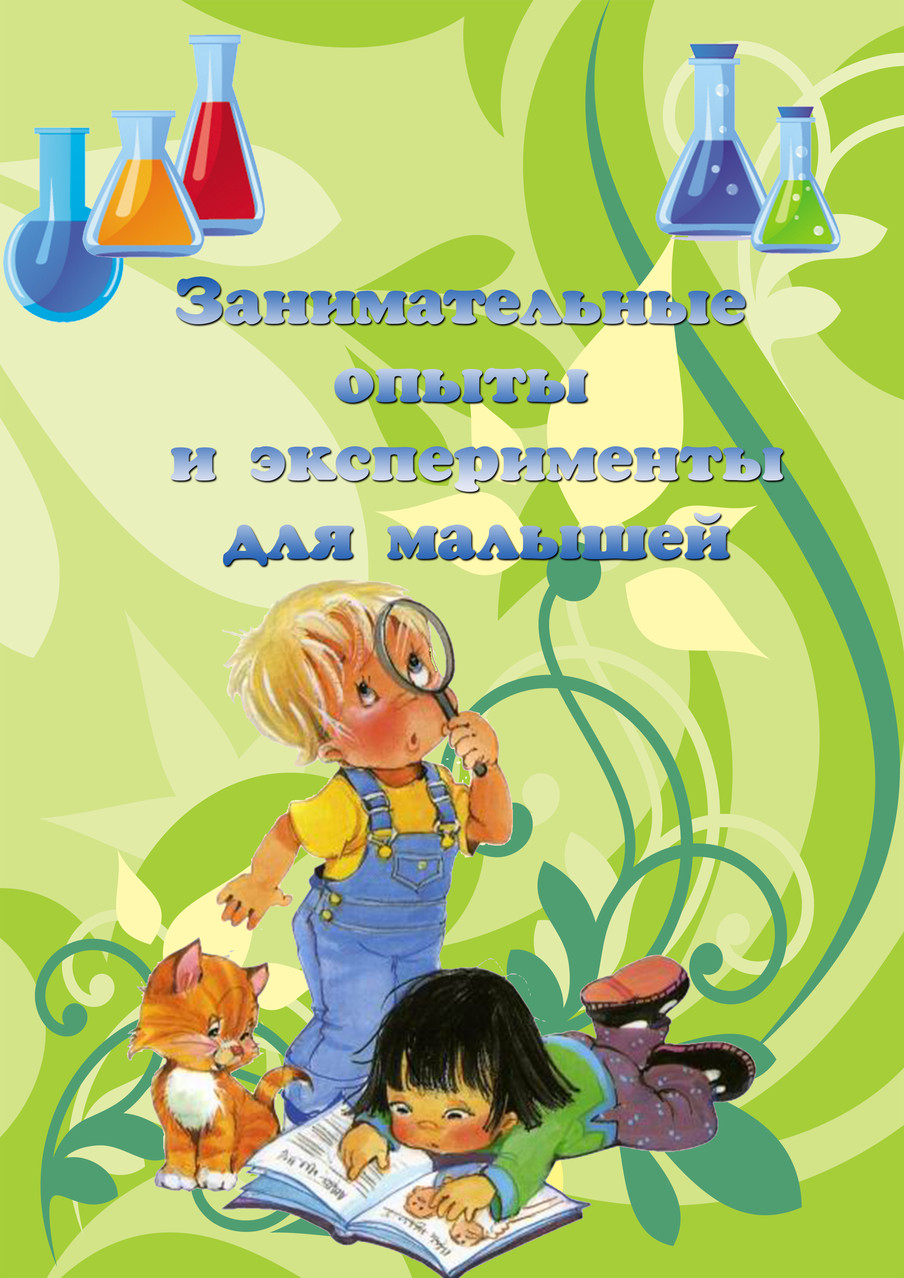 Подводная лодка из виноградаВозьмите стакан со свежей газированной водой или лимонадом и бросьте в нее виноградинку. Она чуть тяжелее воды и опустится на дно. Но на нее тут же начнут садиться пузырьки газа, похожие на маленькие воздушные шарики. Вскоре их станет так много, что виноградинка всплывет.Но на поверхности пузырьки лопнут, и газ улетит. Отяжелевшая виноградинка вновь опустится на дно. Здесь она снова покроется пузырьками газа и снова всплывет. Так будет продолжаться несколько раз, пока вода не «выдохнется». По этому принципу всплывает и поднимается настоящая лодка. А у рыбы есть плавательный пузырь. Когда ей надо погрузиться, мускулы сжимаются, сдавливают пузырь. Его объем уменьшается, рыба идет вниз. А надо подняться - мускулы расслабляются, распускают пузырь. Он увеличивается, и рыба всплывает.Подводная лодка из яйцаВозьмите 3 банки: две пол-литровые и одну литровую. Одну банку наполните чистой водой и опустите в нее сырое яйцо. Оно утонет. Во вторую банку налейте крепкий раствор поваренной соли (2 столовые ложки на  воды). Опустите туда второе яйцо - оно будет плавать. Это объясняется тем, что соленая вода тяжелее, поэтому и плавать в море легче, чем в реке.А теперь положите на дно литровой банки яйцо. Постепенно подливая по очереди воду из обеих маленьких банок, можно получить такой раствор, в котором яйцо не будет ни всплывать, ни тонуть. Оно будет держаться, как подвешенное, посреди раствора. Когда опыт проведен, можно показать фокус. Подливая соленой воды, вы добьетесь того, что яйцо будет всплывать. Подливая пресную воду - того, что яйцо будет тонуть. Внешне соленая и пресная вода не отличается друг от друга, и это будет выглядеть удивительно.Как достать монету из воды, не замочив рук?Как выйти сухим из воды?Положите монету на дно тарелки и залейте ее водой. Как ее вынуть, не замочив рук? Тарелку нельзя наклонять. Сложите в комок небольшой клочок газеты, подожгите его, бросьте в пол-литровую банку и сразу же поставьте ее вниз отверстием в воду рядом с монетой. Огонь потухнет. Нагретый воздух выйдет из банки, и благодаря разности атмосферного давления внутри банки вода втянется внутрь банки. Теперь можно взять монету, не замочив рук.Цветы лотосаВырежьте из цветной бумаги цветы с длинными лепестками. При помощи карандаша закрутите лепестки к центру. А теперь опустите разноцветные лотосы на воду, налитую в таз. Буквально на ваших глазах лепестки цветов начнут распускаться. Это происходит потому, что бумага намокает, становится постепенно тяжелее и лепестки раскрываются.Естественная лупаЕсли вам понадобилось разглядеть какое-либо маленькое существо, например паука, комара или муху, сделать это очень просто.Посадите насекомое в трехлитровую банку. Сверху затяните горлышко пищевой пленкой, но не натягивайте ее, а, наоборот, продавите ее так, чтобы образовалась небольшая емкость. Теперь завяжите пленку веревкой или резинкой, а в углубление налейте воды. У вас получится чудесная лупа, сквозь которую прекрасно можно рассмотреть мельчайшие детали. Тот же эффект получится, если смотреть на предмет сквозь банку с водой, закрепив его на задней стенке банки прозрачным скотчем.Водяной подсвечникВозьмите недлинную стеариновую свечу и стакан воды. Нижний конец свечи утяжелите нагретым гвоздем (если гвоздь будет холодным, то свеча раскрошится) так, чтобы только фитиль и самый краешек свечи остались над поверхностью.Стакан с водой, в котором плавает эта свеча, будет подсвечником. Зажгите фитиль, и свеча будет гореть довольно долго. Кажется, что она вот-вот догорит до воды и погаснет. Но этого не произойдет. Свеча догорит почти до самого конца. И кроме того, свеча в таком подсвечнике никогда не будет причиной пожара. Фитиль будет погашен водой.Умывальников начальник. Сделать умывальник - это простоМалыши имеют одну особенность: они испачкаются всегда, когда к тому есть хоть малейшая возможность. И целый день водить ребенка домой умываться довольно хлопотно, к тому же дети не всегда хотят уходить с улицы. Решить этот вопрос очень просто. Сделайте вместе с ребенком простой умывальник.Для этого вам нужно взять пластиковую бутылку, на ее боковой поверхности примерно на  от донышка сделать шилом или гвоздем отверстие. Работа закончена, умывальник готов. Заткните сделанное отверстие пальцем, налейте доверху воды и закройте крышку. Слегка отвинчивая ее, вы получите струйку воды, завинчивая - вы "закроете кран" своего умывальника.Куда делись чернила? ПревращенияВ пузырек с водой капните чернил или туши, чтобы раствор был бледно-голубым. Туда же положите таблетку растолченного активированного угля. Закройте горлышко пальцем и взболтайте смесь.Она посветлеет на глазах. Дело в том, что уголь впитывает своей поверхностью молекулы красителя и его уже и не видно.Делаем облакоНалейте в трехлитровую банку горячей воды (примерно .). Положите на противень несколько кубиков льда и поставьте его на банку. Воздух внутри банки, поднимаясь вверх, станет охлаждаться. Содержащийся в нем водяной пар будет конденсироваться, образуя облако.Этот эксперимент моделирует процесс формирования облаков при охлаждении теплого воздуха. А откуда же берется дождь? Оказывается, капли, нагревшись на земле, поднимаются вверх. Там им становится холодно, и они жмутся друг к другу, образуя облака. Встречаясь вместе, они увеличиваются, становятся тяжелыми и падают на землю в виде дождя.Всасывание водыПоставьте цветок в воду, подкрашенную любой краской. Понаблюдайте, как изменится окраска цветка. Объясните, что стебель имеет проводящие трубочки, по которым вода поднимается к цветку и окрашивает его. Такое явление всасывания воды называется осмосом.Своды и тоннелиСклейте из тонкой бумаги трубочку, чуть большую по диаметру, чем карандаш. Вставьте в нее карандаш. Затем осторожно засыпьте трубочку с карандашом песком так, чтобы концы трубочки выступили наружу. Вытащите карандаш - и увидите, что трубочка осталась несмятой. Песчинки образуют предохранительные своды. Насекомые, попавшие в песок, выбираются из-под толстого слоя целыми и невредимыми.Послушное и непослушное яйцоСначала попробуйте поставить целое сырое яйцо на тупой или острый конец. Потом приступайте к эксперименту.Проткните в концах яйца две дырочки величиной со спичечную головку и выдуйте содержимое. Внутренность тщательно промойте. Дайте скорлупе хорошо просохнуть изнутри в течение одного-двух дней. После этого залепите дырочку гипсом, клеем с мелом или с белилами так, чтобы она стала незаметной.Насыпьте в скорлупу чистого и сухого песка примерно на одну четверть. Залепите вторую дырочку тем же способом, как и первую. Послушное яйцо готово. Теперь для того, чтобы поставить его в любое положение, достаточно слегка встряхнуть яйцо, держа его в том положении, которое оно должно будет занять. Песчинки переместятся, и поставленное яйцо будет сохранять равновесие.Чтобы сделать "ваньку-встаньку" (неваляшку), нужно вместо песка набросать в яйцо 30-40 штук самых мелких дробинок и кусочки стеарина от свечи. Потом поставить яйцо на один конец и подогреть. Стеарин растопится, а когда застынет, слепит дробинки между собой и приклеит их к скорлупе. Замаскируйте дырочки в скорлупе.Неваляшку невозможно будет уложить. Послушное же яйцо будет стоять и на столе, и на краю стакана, и на ручке ножа.Если ваш ребенок захочет, пусть разрисует оба яйца или приклеит им смешные рожицы.Вареное или сырое?Если на столе лежат два яйца, одно из которых сырое, а другое вареное, как можно это определить? Конечно, каждая хозяйка сделает это с легкостью, но покажите этот опыт ребенку - ему будет интересно.Конечно, он вряд ли свяжет это явление с центром тяжести. Объясните ему, что в вареном яйце центр тяжести постоянен, поэтому оно крутится. А у сырого яйца внутренняя жидкая масса является как бы тормозом, поэтому сырое яйцо крутиться не может.«Стой, руки вверх!»Возьмите небольшую пластмассовую баночку из-под лекарства, витаминов и т. п. Налейте в нее немного воды, положите любую шипучую таблетку и закройте ее крышкой (незавинчивающейся).Поставьте ее на стол, перевернув "вверх ногами", и ждите. Газ, выделенный при химической реакции таблетки и воды, вытолкнет бутылочку, раздастся "грохот" и бутылочку подбросит вверх.«Волшебные зеркала» или 1? 3? 5?Поставьте два зеркала под углом больше чем 90°. В угол положите одно яблоко.Вот тут и начинается, но только начинается, настоящее чудо. Яблок стало три. А если постепенно уменьшать угол между зеркалами, то количество яблок начинает увеличиваться.Другими словами, чем меньше угол сближения зеркал, тем больше отразится предметов.Спросите у своего ребенка, можно ли из одного яблока сделать 3, 5, 7, не используя режущие предметы. Что он вам ответит? А теперь поставьте вышеописанный опыт.Как оттереть зеленую от травы коленку?Возьмите свежие листья любого зеленого растения, положите их обязательно в тонкостенный стакан и залейте небольшим количеством водки. Поставьте стакан в кастрюлю с горячей водой (на водяную баню), но не прямо на дно, а на какой-нибудь деревянный кружок. Когда вода в кастрюльке остынет, пинцетом достаньте из стакана листики. Они обесцветятся, а водка станет изумрудно-зеленой, так как из листьев выделился хлорофилл, зеленый краситель растений. Он помогает растениям «питаться» солнечной энергией.Этот опыт будет полезен в жизни. Например, если ребенок нечаянно запачкал колени или руки травой, то оттереть их можно спиртом или одеколоном.Куда делся запах?Возьмите кукурузные палочки, положите их в банку, в которую заранее был капнут одеколон, и закройте ее плотной крышкой. Через 10 минут, открыв крышку, вы запаха не почувствуете: его поглотило пористое вещество кукурузных палочек. Такое поглощение цвета или запаха называют адсорбцией.Что такое упругость?Возьмите в одну руку небольшой резиновый мячик, а в другую - такой же по размеру шарик из пластилина. Бросьте их на пол с одинаковой высоты.Как вели себя мячик и шарик, какие изменения с ними произошли после падения? Почему пластилин не подпрыгивает, а мячик подпрыгивает, - может быть, потому, что он круглый, или потому, что он красный, или потому, что он резиновый?Предложите своему ребенку быть мячиком. Прикоснитесь к голове малыша рукой, а он пусть немного присядет, согнув ноги в коленях, а когда уберете руку, пусть ребенок распрямит ноги и подпрыгнет. Пусть малыш попрыгает, как мячик. Затем объясните ребенку, что с мячиком происходит то же, что и с ним: он сгибает колени, а мячик немного вдавливается, когда падает на пол, он выпрямляет коленки и подпрыгивает, а в мячике выпрямляется то, что вдавилось. Мяч упругий.А пластилиновый или деревянный шарик не упругий. Скажите ребенку: «Я буду прикасаться рукой к твоей головке, а ты коленки не сгибай, будь не упругий».Прикоснитесь к голове ребенка, а он пусть как деревянный шарик не подпрыгивает. Если колени не сгибать, то и подпрыгнуть невозможно. Нельзя же разогнуть коленки, которые не были согнуты. Деревянный шарик, когда падает на пол, не вдавливается, а значит, не распрямляется, поэтому он и не подпрыгивает. Он не упругий.Понятие об электрических зарядахНадуйте небольшой воздушный шар. Потрите шар о шерсть или мех, а еще лучше о свои волосы, и вы увидите, как шар начнет прилипать буквально ко всем предметам в комнате: к шкафу, к стенке, а самое главное - к ребенку.Это объясняется тем, что все предметы имеют определенный электрический заряд. В результате контакта между двумя различными материалами происходит разделение электрических разрядов.Танцующая фольгаНарежьте алюминиевую фольгу (блестящую обертку от шоколада или конфет) очень узкими и длинными полосками. Проведите расческой по своим волосам, а затем поднесите ее вплотную к отрезкам.Полоски начнут «танцевать». Это притягиваются друг к другу положительные и отрицательные электрические заряды.Секретное письмоПусть ребенок на чистом листе белой бумаги сделает рисунок или надпись молоком, лимонным соком или столовым уксусом. Затем нагрейте лист бумаги (лучше над прибором без открытого огня) и вы увидите, как невидимое превращается в видимое. Импровизированные чернила вскипят, буквы потемнеют, и секретное письмо можно будет прочитать.Вдвоем веселееВырезать из плотного картона круг, обведя ободок чайной чашки. На одной стороне в левой половинке круга нарисуйте фигурку мальчика, а на другой стороне - фигурку девочки, которая должна быть расположена по отношению к мальчику вверх ногами. Слева и справа картонки сделайте небольшое отверстие, вставьте резинки петлями.А теперь растяните резинки в разные стороны. Картонный круг будет быстро крутиться, картинки с разных сторон совместятся, и вы увидите две фигурки, стоящие рядом.Тайный похититель варенья. А может, это Карлсон?Измельчите карандашный грифель ножом. Пусть ребенок натрет готовым порошком себе палец. Теперь нужно прижать палец к кусочку скотча, а скотч приклеить к белому листу бумаги - на нем будет виден отпечаток узора пальца вашего малыша. Теперь-то мы узнаем, чьи отпечатки остались на банке варенья. Или, может, это прилетал Карлосон?Необычное рисованиеДайте ребенку кусочек чистой светлой однотонной ткани (белой, голубой, розовой, светло-зеленой). Нарвите лепестков от разных цветов: желтых, оранжевых, красных, синих, голубых, а также зеленых листьев разного оттенка. Только помните, что некоторые растения ядовиты, например аконит. Набросайте эту смесь на ткань, положенную на разделочную доску. Вы можете, как непроизвольно насыпать лепестки и листья, так и выстраивать задуманную композицию. Накройте ее полиэтиленовой пленкой, закрепите по бокам кнопками и раскатайте все это скалкой либо постучите по ткани молотком. Стряхните использованные «краски», натяните ткань на тонкую фанерку и вставьте в рамку. Шедевр юного дарования готов! Получился прекрасный подарок маме и бабушке.Тонет, не тонет.В ванночку с водой опускаем различные по весу предметы. (Выталкивает более легкие предметы)Чудесные спички.Надломить спички по середине капнуть несколько капель воды на сгибы спичек, постепенно спички расправляются, (волокна дерева впитывают влагу, и не могут сильно сгибаться и начинают расправляться)Капля шар.Берем муку и брызгам из пульверизатора, получаем шарики капельки (пылинки вокруг себя собирают мелкие капли воды, образуют одну большую каплю, образование облаков).Можно ли склеить бумагу водой?Берем два листа бумаги, двигаем их один в одну другой в другую сторону. Смачиваем листы водой, слегка прижимаем, выдавливаем лишнюю воду, пробуем сдвигать листы - не двигаются (Вода обладает склеивающим действием).Чем пахнет вода.Даем три стакана воды с сахаром, солью, чистую. В один из них добавляем раствор валерианы. Есть запах (Вода начинают пахнуть теми веществами, которые в неё положены).Есть ли у воды вкус?Дать детям попробовать питьевую воду, затем соленую и сладкую. (Вода приобретает вкус того вещества, которое в него добавлено)Из чего птицы строят гнезда?Цель: Выявить некоторые особенности образа жизни птиц весной. Материал: Нитки, лоскутки, вата, кусочки меха, тонкие веточки, палочки, камешки. Ход: Рассмотреть гнездо на дереве. Выяснить, что птице надо для его постройки. Вынести самый разнообразный материал. Поместить его вблизи гнезда. В течение нескольких дней наблюдать, какой материал пригодится птице. Какие еще птицы прилетят за ним. Результат составляют из готовых изображений и материалов.Круговорот воды в природеМатериалы: большой пластмассовый сосуд, банка поменьше и полиэтиленовая пленка. Ход: Налейте в сосуд немного воды и поставьте его на солнце, накрыв пленкой. Солнце нагреет воду, она начнет испаряться и, поднимаясь, конденсироваться на прохладной пленке, а затем капать в банку.Эффект радугиРасщепляем видимый солнечный свет на отдельные цвета - воспроизводим эффект радуги. Материалы: Необходимое условие - ясный солнечный день. Миска с водой, лист белого картона и маленькое зеркальце. Ход: Поставьте миску с водой на самое солнечное место. Опустите небольшое зеркало в воду, прислонив его к краю миски. Поверните зеркальце под таким углом, чтобы на него падал солнечный свет. Затем перемещая картон перед миской, найдите положение, когда на нем появилась отраженная «радуга».Таянье льда в водеЦель: Показать взаимосвязь количества и качества от размера. Ход: Поместите в таз с водой большую и маленькую «льдины». Поинтересуйтесь у детей, какая из них быстрее растает. Выслушайте гипотезы.Вывод: Чем больше льдина - тем медленнее она тает, и наоборот.Солнечная лаборатория.Цель: Показать предметы какого цвета (темного или светлого) быстрее нагреваются на солнце.Ход: Разложить на окне на солнышке листы бумаги разных цветов (среди которых должны быть листы белого и черного цвета). Пусть они греются на солнышке. Попросите детей потрогать эти листы. Какой лист будет самым горячим? Какой самым холодным? Вывод: Темные листы бумаги нагрелись больше. Предметы темного цвета улавливают тепло от солнца, а предметы светлого цвета отражают его. Вот почему грязный снег тает быстрее чистого!Разноцветные растенияЦель: Показать сокодвижение в стебле растения. Материал: 2 баночки из-под йогурта, вода, чернила или пищевой краситель, растение (гвоздика, нарцисс, веточки сельдерея, петрушки). Ход: Налить чернила в баночку. Окунуть стебли растения в баночку и подождать. Через 12 часов результат будет виден. Вывод: Окрашенная вода поднимается по стеблю благодаря тонким канальцам. Вот почему стебли растений становятся синего цвета.